Engineering und ERP wachsen enger zusammenNeue Partnerschaft für ganzheitliche Sicht auf digitalen ZwillingMit dem neuen Partner It-motive AG will Aucotec seine kooperative Plattform Engineering Base (EB) noch enger und schneller mit ERP- und PLM-Systemen verknüpfen. Damit wird auch die Idee eines ganzheitlichen digitalen Zwillings einfacher realisierbar sein.Standards machen schneller„Mit der Kooperation schaffen wir deutlich mehr Standardisierung bei der ERP-Integration“, erläutert Eike Michel, Leiter der Bereiche Research & Development sowie IT Operations bei der Aucotec AG. Damit gelänge es in kürzester Zeit, unterschiedliche Systeme so zu koppeln, dass sie die Daten sicher und kontrolliert austauschen und auf zentral bereitgestellte Applikationen zugreifen können. „Erst die Integration sämtlicher Anlagen-Informationen, auch über das Engineering hinaus, ergibt einen wirklich ganzheitlichen digitalen Zwilling“, so Michel.It-motive, gegründet 2001, bringt in die Partnerschaft neben seiner Expertise für SAP, PLM und Konfiguratoren die selbstentwickelte Integrationsdrehscheibe Imap ein. Sie dient hier als produktunabhängiger Schlüssel vom Engineering zu SAP, Windchill und ähnlichen Systemen. Auf EB-Seite hat Aucotec das „ERP/PLM-Portal“ entwickelt, das direkt an die Drehscheibe „andockt“. Imap basiert auf einer serviceorientierten Architektur (SOA) und ermöglicht Machine-to-Machine-Kommunikation mit dem ebenfalls webfähigen EB. So lässt sich der Datenaustausch leicht automatisieren, ganz ohne Client-Aktivitäten.ERP-Expertise schafft Engineering-FortschrittEs habe schon immer eine enge Verbindung zu SAP gegeben, betont Michel. 1996 realisierte Aucotec als erster Anbieter überhaupt eine Schnittstelle zwischen E-CAD und SAP. Doch der stark gewachsene Umfang des SAP-Portfolios und die wachsende Komplexität der Produkte bewogen Aucotec, für diese Integrationen auf ERP-Profis mit langjährigen Erfahrungen aus zahlreichen Integrationsprojekten zu setzen. „Das Know-how bei It-motive ist enorm, unsere Kunden profitieren von dieser Beratungsstärke“, sagt Michel. „Und ein zweites Mal profitieren sie, weil wir uns mehr auf unsere Kernaufgaben konzentrieren und unsere Ressourcen für echte Engineering-Weiterentwicklungen nutzen können.“ Wertschöpfung steigern„Die neue Partnerschaft mit Aucotec bündelt die Kompetenzen eines SAP-Partners und der modernen Engineering-Welt optimal“, sagt It-motive-Vorstand Christoph Tim Klose. „Ein wichtiges Ziel ist die deutliche Wertschöpfungssteigerung durch die nahtlose Verbindung des Engineerings mit den kaufmännischen Prozessen und Informationen.“ Ob SAP ERP oder SAP S4Hana, PTC Windchill oder andere ERP/PLM-Systeme: mit der neuen Lösung stehen laut Klose alle Informationen bedienungsfreundlich, konsistent und adhoc zur Verfügung.Links zum Bildmaterial*: Eike Michel, Leiter Research & Development sowie IT Operations bei Aucotec (© AUCOTEC AG)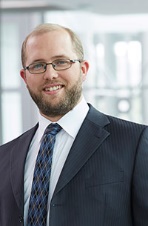  Christoph Tim Klose, Vorstand bei der It-motive AG (© it-motive AG)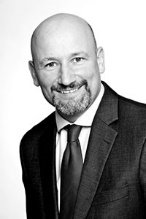  Schnittstellen-Monitoring über das webbasierte IMAP-Cockpit (© it-motive AG)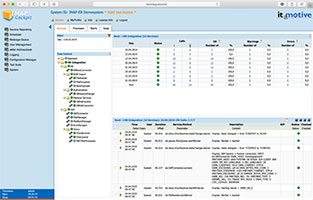 *Diese Bilder sind durch Copyright geschützt. Die kostenfreie redaktionelle Nutzung ist im Zusammenhang mit dieser Pressemitteilung erlaubt. Ansonsten unterliegen die Fotos den Bestimmungen der jeweiligen Rechteinhaber.___________________________________________________________________________________________Die Aucotec AG entwickelt Engineering-Software für den gesamten Lebenszyklus von Maschinen, Anlagen und mobilen Systemen – mit mehr als 30 Jahren Erfahrung. Die Lösungen reichen vom Fließbild über die Leit- und Elektrotechnik in Großanlagen bis zum modularen Bordnetz in der Automobilindustrie. Aucotec-Software ist weltweit im Einsatz. Zu Aucotec mit Zentrale in Hannover gehören noch sechs weitere Standorte in Deutschland sowie Tochtergesellschaften in China, Südkorea, Frankreich, Großbritannien, Italien, Österreich, Polen, Schweden und den USA. Darüber hinaus sichert ein globales Partner-Netzwerk lokalen Support überall auf der Welt.Eine Kernkompetenz der It-motive AG ist die Lösungs-Entwicklung für die Beschaffungs-, Fertigungs- und Vertriebslogistik, für Variantenmanagement sowie das in- und externe Rechnungswesen. Dazu gehören Prozessberatung, Konzeption, Entwicklung, Support und Vertrieb von Produkten und maßgeschneiderten SAP-Lösungen. It-motive unterstützt auch bei der Einführung von SAP-Lösungen, im Bereich Business Intelligence, ERP und APO sowie mit gezielten Prozessoptimierungen. Neben der Zentrale in Duisburg ist It-motive in Dortmund, Bielefeld und Stuttgart vertreten. Ihr Fokus liegt auf den Branchen Automotive, Logistik, Maschinenbau, Stahl-, Fertigungs-, Grundstoff-, Chemie- und Pharmaindustrie.___________________________________________________________________________________________Bei Abdruck bitten wir um ein Belegexemplar. Vielen Dank!AUCOTEC AG, Oldenburger Allee 24, 30659 Hannover, www.aucotec.com Presse- und Öffentlichkeitsarbeit, Johanna Kiesel (jki@aucotec.com, +49(0)511-6103186)